ΘΕΜΑ :	Διευθέτηση ωραρίου των καθηγητών κλάδου ΠΕ04, ΠΕ12.10, ΠΕ12.08 και όσων διδάσκουν Φυσικές Επιστήμες για τα σχολεία Δ/θμιας Εκπ/σης του Ν. ΗρακλείουΕν όψει της κατάρτισης των ωρολογίων προγραμμάτων των σχολικών μονάδων της Δ.Δ.Ε. Ηρακλείου, στηριζόμενοι στις προηγούμενες σχετικές εγκυκλίους του Υ.ΠΟ.ΠΑΙ.Θ. και εν αναμονή της νέας εγκυκλίου, σας ενημερώνουμε, για τη διευκόλυνση του έργου σας, ότι τα Ε.Κ.Φ.Ε. Ηρακλείου θα διοργανώνουν τις συναντήσεις για τους εκπαιδευτικούς, κατά τις εξής ημέρες: Παρακαλούνται οι Διευθυντές των σχολείων να ρυθμίσουν το ωρολόγιο πρόγραμμα του σχολείου τους, ώστε όσο το δυνατόν περισσότεροι εκπαιδευτικοί που διδάσκουν Φυσικές Επιστήμες, να έχουν μάθημα τις πρώτες διδακτικές ώρες ώστε ανάλογα την απόσταση του σχολείου από το οικείο Ε.Κ.Φ.Ε. να μπορούν να προσέρχονται στις 12.00π.μ. κατά τις παραπάνω ημέρες.Ο χρόνος αυτός θα αξιοποιείται από τα ΕΚΦΕ και από τους οικείους Σχ. Συμβούλους κλάδου ΠΕ04, ώστε να μην προκαλείται απώλεια διδακτικών ωρών.
ΕΛΛΗΝΙΚΗ ΔΗΜΟΚΡΑΤΙΑ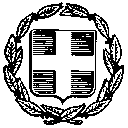 ΥΠΟΥΡΓΕΙΟ ΠΑΙΔΕΙΑΣ & ΘΡΗΣΚΕΥΜΑΤΩΝΠΕΡ/ΚΗ Δ/ΝΣΗ Π/ΘΜΙΑΣ ΚΑΙ Δ/ΘΜΙΑΣ ΕΚΠ/ΣΗΣ ΚΡΗΤΗΣΔ/ΝΣΗ Δ/ΘΜΙΑΣ ΕΚΠ/ΣΗΣ ΗΡΑΚΛΕΙΟΥΗράκλειο  : 15/09/2015Αρ. Πρωτ.: 14840 1ο  ΕΡΓΑΣΤΗΡΙΑΚΟ ΚΕΝΤΡΟ ΦΥΣΙΚΩΝ ΕΠΙΣΤΗΜΩΝ ΗΡΑΚΛΕΙΟΥΤαχ. Δ/νση   	:	Πιτσουλάκη 24, 71307, ΗράκλειοΠληροφορίες 	:  	Ελευθερία ΦανουράκηΤηλ./ Fax          :	2810327256 / 2810360253E-mail            	:  	mail@1ekfe.ira.sch.grΙστοσελίδα    	:  	http://1ekfe.ira.sch.gr                                                                 Προς: Όλα τα σχολεία της Δ.Δ.Ε. ΗρακλείουΚοιν. : 1. Γραφείο Σχολικών Συμβούλων Ν. Ηρακλείου            2. Περιφερειακή Δ/νση Π/θμιας και Δ/θμιας Εκπ/σης Κρήτης            3. Τμήμα Α’ Δ/νση Σ.Π.Ο.Δ.Ε./ΥΠΟΠΑΙΘ2ο  ΕΡΓΑΣΤΗΡΙΑΚΟ ΚΕΝΤΡΟ ΦΥΣΙΚΩΝ ΕΠΙΣΤΗΜΩΝ ΗΡΑΚΛΕΙΟΥΤαχ. Δ/νση   	:	Μάχης Κρήτης 52, 71303 Ηράκλειο                                      Πληροφορίες 	:  Βασίλης ΓαργανουράκηςΤηλ. -Fax      	:  	2810370508E-mail            	:  	mail@2ekfe.ira.sch.grΙστοσελίδα    	:  	http://2ekfe.ira.sch.gr                                                                Προς: Όλα τα σχολεία της Δ.Δ.Ε. ΗρακλείουΚοιν. : 1. Γραφείο Σχολικών Συμβούλων Ν. Ηρακλείου            2. Περιφερειακή Δ/νση Π/θμιας και Δ/θμιας Εκπ/σης Κρήτης            3. Τμήμα Α’ Δ/νση Σ.Π.Ο.Δ.Ε./ΥΠΟΠΑΙΘΓΕΝΙΚΑ ΛΥΚΕΙΑ και ΕΠΑ.Λ. αρμοδιότητας 1ου και 2ου ΕΚΦΕ Νομού ΗρακλείουΓΥΜΝΑΣΙΑ αρμοδιότητας 1ου και 2ου ΕΚΦΕ Νομού ΗρακλείουΗμέρα διευθέτησης του ωραρίου εκπαιδευτικών που διδάσκουν Φυσικές ΕπιστήμεςΤΡΙΤΗΠΕΜΠΤΗΗ Υπεύθυνη του 1ου Ε.Κ.Φ.Ε. Ηρακλείου            Ελευθερία ΦανουράκηΟ Υπεύθυνος του 2ου Ε.Κ.Φ.Ε. Ηρακλείου           Βασίλειος ΓαργανουράκηςΑναπλ. Διευθυντής της Δ/νσης Δ.Ε. ΗρακλείουΣΤΑΥΡΟΣ ΚΑΛΟΥΔΑΚΗΣ